Dear Sir/Madam,1	Further to TSB Announcement AAP-60 of 16 June 2019 and pursuant to § 6.2 of Recommendation ITU-T A.8 (Johannesburg, 2008), I hereby inform you that ITU-T Study Group 20 reached the following decisions during its Plenary session held on 6 December 2019 concerning the following draft Recommendation ITU-T:2	Available patent information can be accessed online via the ITU-T website.3	The text of the pre-published Recommendation will soon be available on the ITU-T website at http://itu.int/itu-t/recommendations/.4	The text of this Recommendation will be published by ITU as soon as possible.Yours faithfully,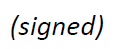 Chaesub LeeDirector of the TelecommunicationStandardization Bureau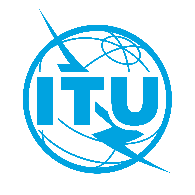 International telecommunication unionTelecommunication Standardization BureauInternational telecommunication unionTelecommunication Standardization BureauGeneva, 17 December 2019Geneva, 17 December 2019Ref:TSB Circular 212SG20/CBTSB Circular 212SG20/CBTo:-	Administrations of Member States of
the Union;-	ITU-T Sector Members;-	ITU-T Associates;-	ITU AcademiaTo:-	Administrations of Member States of
the Union;-	ITU-T Sector Members;-	ITU-T Associates;-	ITU AcademiaTel:+41 22 730 6301+41 22 730 6301To:-	Administrations of Member States of
the Union;-	ITU-T Sector Members;-	ITU-T Associates;-	ITU AcademiaTo:-	Administrations of Member States of
the Union;-	ITU-T Sector Members;-	ITU-T Associates;-	ITU AcademiaFax:+41 22 730 5853+41 22 730 5853To:-	Administrations of Member States of
the Union;-	ITU-T Sector Members;-	ITU-T Associates;-	ITU AcademiaTo:-	Administrations of Member States of
the Union;-	ITU-T Sector Members;-	ITU-T Associates;-	ITU AcademiaE-mail:tsbsg20@itu.int tsbsg20@itu.int Copy to:-	The Chairman and Vice-Chairmen of
Study Group 20;-	The Director of the Telecommunication Development Bureau;-	The Director of the Radiocommunication BureauCopy to:-	The Chairman and Vice-Chairmen of
Study Group 20;-	The Director of the Telecommunication Development Bureau;-	The Director of the Radiocommunication BureauSubject:Status of Recommendation ITU-T Y.4904 at the ITU-T Study Group 20 meeting (Geneva, 25 November-6 December 2019)Status of Recommendation ITU-T Y.4904 at the ITU-T Study Group 20 meeting (Geneva, 25 November-6 December 2019)Status of Recommendation ITU-T Y.4904 at the ITU-T Study Group 20 meeting (Geneva, 25 November-6 December 2019)Status of Recommendation ITU-T Y.4904 at the ITU-T Study Group 20 meeting (Geneva, 25 November-6 December 2019)NumberTitleDecisionY.4904 (ex Y.SSC-MM)Smart Sustainable Cities maturity modelApproved